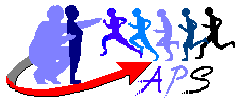 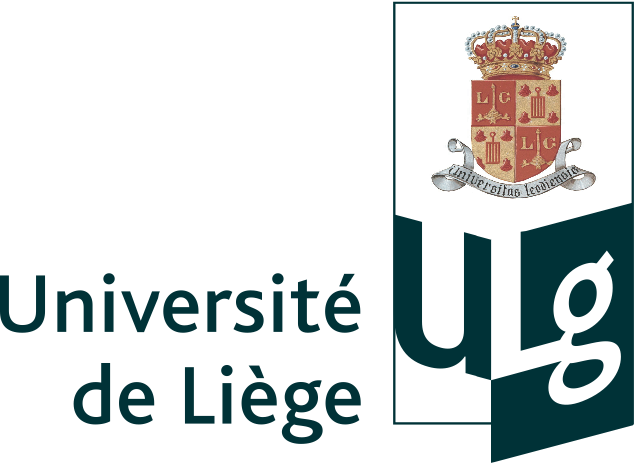 Cycle Premiers Secours (pré-questionnaire)Bonjour. Je suis étudiant en Sciences de la Motricité à l'Université de Liège. Dans le cadre de mon mémoire de fin d'études, je dois réaliser un projet qui consiste à apprendre à des élèves du secondaire inférieur les gestes de premiers secours. Préalablement, j'aurais besoin de tes réponses relatives à un court questionnaire (+/- 10 minutes.). Les réponses collectées me seront grandement utiles. L'anonymat étant assuré, tu peux répondre en toute franchise. Merci d’avance. Je compte sur toi !Numéro de questionnaire : .................................Age : ........................... ansAs-tu déjà assisté à un arrêt cardiaque et / ou à une réanimation cardio-pulmonaire ?  Oui - NonSi oui, dans quel cadre était-ce ?      ……………………………………………………………………………………………….......................……………………………………………………………………………………………….......................Si oui, comment l’intervention a-t-elle été menée ?       ……………………………………………………………………………………………...........................      ……………………………………………………………………………………………….......................As-tu déjà reçu des notions théoriques liées au secourisme et aux premiers soins ?   Oui - NonSi oui, quelles sont-elles ?………………………………………………………………………………………………………………………………………………………………………………………………………………………………Si oui, dans quel cadre était-ce ? (Cours, formation, club, …)………………………………………………………………………………………………………………………………………………………………………………………………………………………………Selon toi, comment peux-tu te rendre compte qu'une personne est consciente ou inconsciente ?      ………………………………………………………………………………………………………………      ………………………………………………………………………………………………………………Selon toi, comment peux-tu te rendre compte qu'une personne respire ou ne respire pas ?      ………………………………………………………………………………………………………………      ………………………………………………………………………………………………………………Si une personne respire normalement mais qu'elle est inconsciente, dans quelle position la placerais-tu ?      ……………………………………………………………………………………………………………....      ………………………………………………………………………………………………………………Si une personne est inconsciente et/ou ne respire pas, quel numéro faut-il appeler ?      ……………………………………………………………………………………………………………....      ………………………………………………………………………………………………………………Selon toi, qu'est ce qu'une insufflation ?      …………………………………………………………………………………………………………........      ………………………………………………………………………………………………………………Comment peut-on vérifier qu’une insufflation est efficace ?      …………………………………………………………………………………………………………........      ………………………………………………………………………………………………………………Si tu devais réaliser un massage cardiaque (compressions thoraciques), OU placerais-tu tes mains ?      Trace une croix sur ce dessin :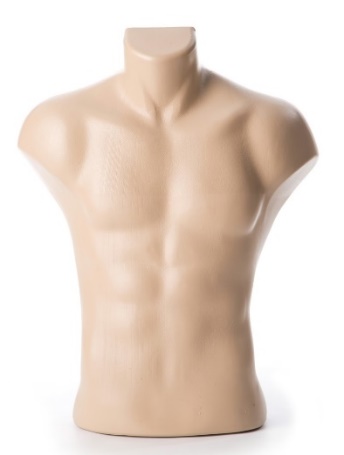 Si tu devais réaliser un massage cardiaque (compressions thoraciques), COMMENT placerais-tu tes mains ?       …………………………………………………………………………………………………………........      ………………………………………………………………………………………………………………A quelle profondeur (centimètres) penses-tu que les compressions devraient être réalisées chez un       adulte ? 	....................................… cmA quelle fréquence (nombre par minute) penses-tu que les compressions devraient être réalisées ?		......................................... par minuteAprès combien de compressions réaliserais-tu des insufflations ?		......................................... compressionsCombien d'insufflations effectuerais-tu avant de reprendre les compressions thoraciques ?		......................................... insufflationsQu'est-ce qu'un DEA et à quoi sert-il ?      ………………………………………………………………………………………………………………      ………………………………………………………………………………………………………………      ………………………………………………………………………………………………………………  Selon toi, OU faut-il placer les électrodes sur une victime ?  Indique les emplacements précis des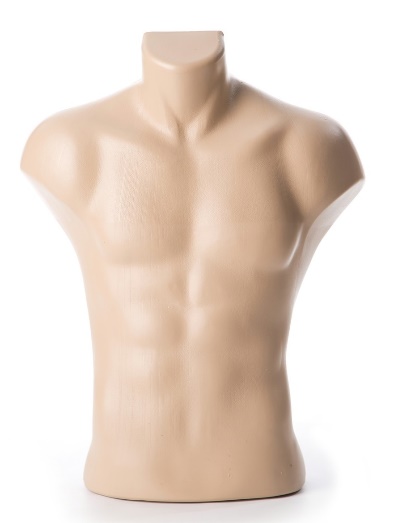         électrodes sur ce dessin  :Aujourd’hui, tu te sens capable de porter secours à une victime d'un arrêt cardiaque.       (entoure une proposition) :Pas d’accord du tout	 – Pas d’accord – D’accord – Tout à fait d’accordTu trouves intéressant d'acquérir des notions théoriques et pratiques sur les premiers secours       (entoure une proposition) :Pas d’accord du tout – Pas d’accord – D’accord – Tout à fait d’accord19. Il serait intéressant que les professeurs d’éducation physique abordent systématiquement les premiers      secours en secondaire (entoure une proposition) : Pas d’accord du tout – Pas d’accord – D’accord – Tout à fait d’accordUn grand merci pour tes réponses !Lucien ColardCycle Premiers Secours (post-questionnaire)Nous voici à la dernière étape de notre collaboration, il ne te reste plus qu’à répondre à ce questionnaire. Numéro de questionnaire : .................................Age : ........................... ansAprès cette formation, quels sont les 3 éléments dont tu te souviens le mieux ? Explique-les en maximum deux phrases.A ..........................................................................................................................................................................    ..........................................................................................................................................................................B ..........................................................................................................................................................................    ..........................................................................................................................................................................C ..........................................................................................................................................................................    ..........................................................................................................................................................................          	Selon toi, comment peux-tu te rendre compte qu'une personne est consciente ou inconsciente ?      ………………………………………………………………………………………………………………      ………………………………………………………………………………………………………………Selon toi, comment peux-tu te rendre compte qu'une personne respire ou ne respire pas ?      ………………………………………………………………………………………………………………      ………………………………………………………………………………………………………………Si une personne respire normalement mais qu'elle est inconsciente, dans quelle position la placerais-tu ?      ……………………………………………………………………………………………………………....      ………………………………………………………………………………………………………………Si la personne est inconsciente et/ou ne respire pas, quel numéro faut-il appeler ?      ……………………………………………………………………………………………………………....      ………………………………………………………………………………………………………………Selon toi, qu'est ce qu'une insufflation ?      …………………………………………………………………………………………………………........      ………………………………………………………………………………………………………………Comment peut-on vérifier qu’une insufflation est efficace ?      …………………………………………………………………………………………………………........      ………………………………………………………………………………………………………………Si tu devais réaliser un massage cardiaque (compressions thoraciques), OU placerais-tu tes mains ?      Trace une croix sur ce dessin :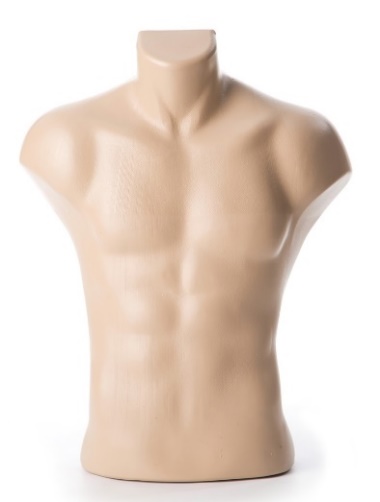 Si tu devais réaliser un massage cardiaque (compressions thoraciques), COMMENT placerais-tu tes mains ?       …………………………………………………………………………………………………………........      ………………………………………………………………………………………………………………A quelle profondeur (centimètres) penses-tu que les compressions devraient être réalisées chez un       adulte ? 	....................................… cmA quelle fréquence (nombre par minute) penses-tu que les compressions devraient être réalisées ?		......................................... par minuteAprès combien de compressions réaliserais-tu des insufflations ?		......................................... compressionsCombien d'insufflations effectuerais-tu avant de reprendre les compressions thoraciques ?		......................................... insufflationsQu'est-ce qu'un DEA et à quoi sert-il ?      ………………………………………………………………………………………………………………      ………………………………………………………………………………………………………………      ……………………………………………………………………………………………………………  Selon toi, OU faut-il placer les électrodes sur une victime ?  Indique les emplacements précis des        électrodes sur ce dessin  :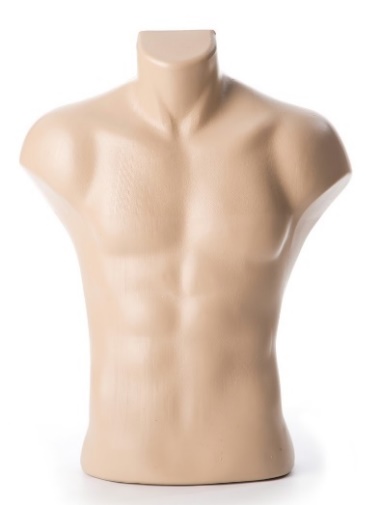 Aujourd’hui, tu te sens capable de porter secours à une victime d'un arrêt cardiaque.       (entoure une proposition) :Pas d’accord du tout	 – Pas d’accord – D’accord – Tout à fait d’accordTu trouves intéressant d'acquérir des notions théoriques et pratiques sur les premiers secours       (entoure une proposition) :Pas d’accord du tout – Pas d’accord – D’accord – Tout à fait d’accordIl serait intéressant que les professeurs d’éducation physique abordent systématiquement les premiers secours en secondaire (entoure une proposition) : Pas d’accord du tout – Pas d’accord – D’accord – Tout à fait d’accordTu trouves intéressant de recycler cette formation avant de finir tes années de secondaire (entoure une proposition) :Pas d’accord du tout – Pas d’accord – D’accord – Tout à fait d’accordPenses-tu qu’il serait intéressant d’approfondir certains éléments ? Oui – Non      Si oui, lesquels ?     ........................................................................................................................................................................     ........................................................................................................................................................................     ........................................................................................................................................................................As-tu des remarques ou commentaires à formuler afin d’améliorer la formation ? Oui – Non             Si oui, lesquels ?     ........................................................................................................................................................................    ........................................................................................................................................................................    ........................................................................................................................................................................J’espère que tu as apprécié cette formation.Je te remercie pour ton implication et te souhaite une très bonne continuation !Lucien Colard